01/20/2020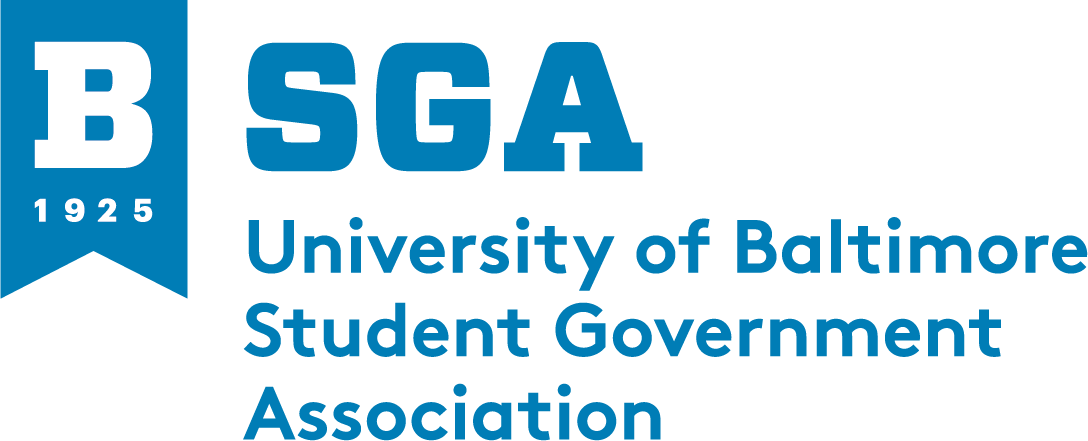 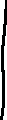 Mission statementThe Academic Committee exists to provide The University of Baltimore’s student population with the best academic experience. We accomplish this mission by listening to the Universities students’ complaints on academic issues. We as senators of The University of Baltimore’s SGA must research and draft legislation to advise change addressing said issues.Projects Spring SemesterAccepting Baltimore Police Academy graduation as Internship credit for the Criminal Justice DegreeStrengthen academic integrity culture at the university of baltimoreHelp establish the mentorship program at the university of baltimoreMonetored discussionAcademic Policy Committee	Pregnant student policy review	Military leave policy reviewStatus/Action StatementSynopsisStatus- Research and Meetings are being held to understand how internship requirements work in the Criminal Justice major.Senator Ogun is to continue meeting with the Criminal Justice contact Ms. Latrina and others as need be for further student input and understanding of internships for the degreeSenator Martinez-Pintor is to research if field experience exempts students from other universities from needing internship courses. See if this policy can be expanded to other degrees with similar requirements so as to better fit our student demographic already with some form of experience in their intended career field.Some students in the criminal justice department tend to take off University to attend the Baltimore Police Academy. After this said students must take an internship in their intended field.There are currently options for internships with police departments though the goal would be to have the University acknowledge graduation from the Baltimore Police Academy and becoming an active officer as Field work or internship like work credit.Currently on the University Criminal Justice requirements a statement reads “If you have not worked in the field and you have not previously taken a criminal justice internship, you must complete CRJU 490: Criminal Justice Internship as a discipline elective.” Whether this means students already working in field are required to do this is uncertain given experience shared by other students.SpearheadSpearheadSenator OgunSenator OgunStatus/Action StatementSynopsisStatus- The Academic Policy Committee is still reviewing and gathering information on this topic.Senator Martinez-Pintor is to arrange a meeting with Student Life/Retention Committee to discuss spreading accepted academic integrity accountability information to students.The Academic Committee will seek to advise on how to implement stronger academic integrity education in class structure.The University of Baltimore is looking to update its policy and protocol for how it handles academic integrityAcademic integrity in the technology sector of our education is a key focus and students have shown caution about monitoring technology for testing online.The University is also looking to spread any produced information regarding academic integrity to the student body to strengthen academic integrity accountability culture on campus. SpearheadSpearheadSenator Martinez-PintorSenator Martinez-PintorStatus/Action StatementSynopsisStatus- waiting on further talks with Mr. Raymond McCreeThe Academic Committee and the Student life/Retention Committee are to agree on a time to listen to a presentation from Mr. Raymond McCree.The Academic Committee may seek to connect students from the early alert program and other students struggling to the mentorship program via helping expand it and helping show its success on campus.The University of Baltimore seeks to establish a mentorship program on campus to improve retention. Mr. Raymond McCree has been tasked with this establishment and seek SGA representative advise and help.Options for the SGA to help is to spread the word of this service to the student body and help the mentorship pool expand. SpearheadSpearheadSenator Martinez-PintorSenator Martinez-Pintor